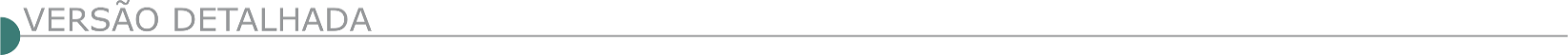 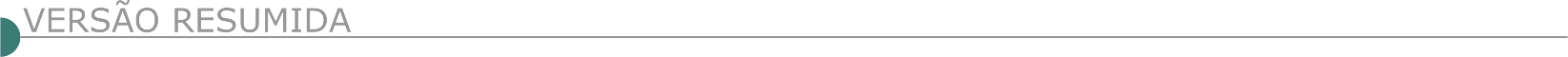 ESTADO DE MINAS GERAISPMMG - POLÍCIA MILITAR DE MINAS GERAIS - PMMG - PREGÃO ELETRÔNICO 00015/2023Objeto: Executar revitalização do prédio da 26ª Área Integrada De Segurança Pública – AISP, situado na Rua Maria José Chiodi – Nova Contagem. Contagem-MG. Propostas: Envio no Portal de Compras até as 08:59min do dia 24 de maio de 2023. www.compras.mg.gov.brPREFEITURA MUNICIPAL DE ABAETÉ - PREGÃO PRESENCIAL 007/2023Objeto: Execuções de serviços de remoção manual e mecânica de árvore, poda manual e mecânica de material lenhoso. A entrega e sessão de abertura dos envelopes serão no dia 25/05/2023 às 09:00 horas. Mais informações e edital poderão ser obtidas em dias úteis de 08:00 às 17:00 horas telefone: (37) 3541-5256, site www.abaete.mg.gov.br, licitacao@abaete.mg.gov.br.PREFEITURA MUNICIPAL DE ALFENAS - TOMADA DE PREÇO N° 002/2023Objeto: Reforma do Parque Municipal Manoel Pedro Rodrigues. A nova data de abertura do certame será dia 31/05/2023, às 14:00 horas. Justificativa: foi necessário republicar o presente certame, uma vez que o mesmo ficou deserto. O Edital completo estará disponível na Divisão de Licitação desta Prefeitura à Rua João Luiz Alves nº 181, ou pela internet no endereço: www.alfenas.mg.gov.br.PREFEITURA MUNICIPAL DE ARAPONGA - TOMADA DE PREÇO Nº 004/2023Objeto: Execução de obra de drenagem e pavimentação na Rua Benvindo dos Anjos Macedo, na data de 26/05/2023, às 09:00 horas. Informações no Setor de Licitações da Prefeitura Municipal, situado na sede da Prefeitura Municipal, na Praça Manoel Romualdo de Lima, nº 221, Centro, Araponga/MG, ou por telefone. (31) 3894-1100. PREFEITURA MUNICIPAL DE BAMBUÍ TOMADA DE PREÇO Nº 008-2023Objeto: Execução de implantação asfáltica na Rua José Rodrigues Moreira no Município de Bambuí. Abertura dia 26/05/2023, às 09:00 horas, na sala da Gerência de Licitações, no prédio da Prefeitura Municipal de Bambuí/MG. Local para informações e retirada do edital: Sede da Prefeitura ou pelo site www.bambui.mg.gov.br. Telefone: (37) 3431-5496.TOMADA DE PREÇO Nº 009-2023Objeto: execução de recapeamento da Pista de Cooper no Município de Bambuí. Abertura dia 26/05/2023, às 13:00 horas, na sala da Gerência de Licitações, no prédio da Prefeitura Municipal de Bambuí/ MG. Local para informações e retirada do edital: Sede da Prefeitura ou pelo site www.bambui.mg.gov.br, telefone: (37) 3431-5496. TOMADA DE PREÇO Nº 010-2023Objeto: Execução de obra de reforma e construção de muro no CRAS, da Secretaria Municipal de Desenvolvimento Social no Município de Bambuí, conforme projeto, memorial descritivo e planilhas quantitativas. Abertura dia 26/05/2023, às 15:00 horas. Local para informações e retirada do edital: Sede da Prefeitura ou pelo site www.bambui.mg.gov.br, telefone: (37) 3431-5496. TOMADA DE PREÇO Nº 011-2023Objeto: Execução de obra de reforma no Copem, da Secretaria Municipal de Esporte no Município de Bambuí. Abertura dia 29/05/2023, às 09:00 horas, na sala da Gerência de Licitações, no prédio da Prefeitura Municipal de Bambuí/MG. Local para informações e retirada do edital: Sede da Prefeitura ou pelo site www.bambui.mg.gov.br, Telefone: (37) 3431-5496.PREFEITURA MUNICIPAL DE BRASILÂNDIA DE MINAS - TOMADA DE PREÇOS Nº 7/2023Objeto:  Conclusão da construção da Escola Municipal no bairro Porto, no dia 26 de maio de 2023, a partir das 13:30 horas. Maiores informações poderão ser obtidas pelo telefone 38-3562.1202 e site www.brasilandiademinas.mg.gov.br ou no edifício sede da Prefeitura.PREFEITURA MUNICIPAL DE BORDA DA MATA - CONCORRÊNCIA Nº 013/2023Objeto: Execução da construção da Praça do Bairro Barro Amarelo. Abertura da sessão: 12/06/2023 às 09:30 horas. O edital está disponibilizado no site www.bordadamata.mg.gov.br. Informações (35) 3445-4900.PREFEITURA MUNICIPAL DE BRUMADINHOCONCORRÊNCIA Nº 13/2023 Objeto: Reforma do prédio da Educação. Data de abertura: 11/05/2023 as 09:00 horas. Ver site: www.brumadinho.mg.gov.br.CONCORRÊNCIA Nº 04/2023Objeto: Construção de almoxarifado para Secretaria da Educação. Após análise das peças recusais, declaro habilitada todas as empresas. Abertura do envelope de propostas dia 12/05/2023 às 09:00 horas. Ver site: www.brumadinho.mg.gov.br.PREFEITURA MUNICIPAL DE BURITIZEIRO - RETIFICAÇÃO - CONCORRÊNCIA Nº 001/23Objeto: Pavimentação sextavada de vias dos Bairros Alto São Francisco e Novo Buritizeiro do Município de Buritizeiro/MG. Em razão da retificação fica alterada a data de abertura Data, Horário, recebimento das propostas até 09:00 horas do dia 15/06/2023, abertura da sessão pública: às 09:00 horas do dia 15/06/2023. O edital, anexos e demais informações encontram-se no site: www.buritizeiro.mg.gov/edital ou pelo e-mail: licitacao@buritizeiro.mg.gov.br, ou pelo telefone (38) 3742-1011.PREFEITURA MUNICIPAL DE CABECEIRA GRANDE - TOMADA DE PREÇOS 005/2023Objeto: Construção de quadra poliesportiva, realizará no dia 30 de maio de 2023, às 09:00 horas. Informações licitacaocabeceiragrande@hotmail.com, (38) 3677 8093.PREFEITURA MUNICIPAL DE CARMO DO PARANAÍBA - TOMADA DE PREÇOS Nº 5/2023Objeto: Reforma da Praça São Francisco. Entrega dos envelopes até as 13:00 horas do dia 25/05/2023. Abertura dos envelopes: dia 25/05/2023, às 13:10 horas. Cópia do edital e informações complementares poderão ser obtidas na Prefeitura Municipal, localizada à Praça Misael Luiz de Carvalho, nº 84 ou pelos telefones (34) 3851-9812, das 12:00 às 17:00 horas, em dias úteis ou ainda pelo site: www.carmodoparanaiba.mg.gov.br.PREFEITURA MUNICIPAL DE CONCEIÇÃO DO MATO DENTRO - CONCORRÊNCIA Nº 7/2023Objeto: Execução da obra de Restauração Arquitetônica e Restauração de Elementos Artísticos Integrados da Capela Nossa Senhora do Rosário do Conceição do Mato Dentro. Dia da abertura: 12 de junho de 2023, às 09:30 horas. Maiores informações pelo telefone (31) 3868-2398. Edital disponível no site oficial do Município www.cmd.mg.gov.br.PREFEITURA MUNICIPAL DE CONFINS - TOMADA DE PREÇO Nº 007/2023Objeto: Execução de serviços voltado para a construção civil, paisagística em diversas localidades do Município, que realizará no dia 25 de maio de 2023 ás 09:30 horas. O Edital poderá ser adquirido nos Links: https://www.confins.mg.gov.br/portal/editais/1 e www.licitardigital.com.br. A abertura dos envelopes será às 09:30 horas do dia 25 de maio de 2023, na Prefeitura Municipal de Confins. Telefone de contato: (31) 3665-7829.PREFEITURA MUNICIPAL DE CORAÇÃO DE JESUS - TOMADA DE PREÇO Nº 04/2023Objeto: Reforma, modificação da quadra do Bairro Fervedouro para campo de grama sintética. Data: 30/05/2023 às 07:30 horas. Edital disponível no site www.coracaodejesus.mg.gov.br ou e-mail: licitacoracao@yahoo.com.br. Maiores informações através do telefone: (38)3228-2282.PREFEITURA MUNICIPAL DE CORONEL XAVIER CHAVES - TOMADA DE PREÇOS 03/2023Objeto:  Recuperação de talude na estrada de ligação entre os municípios de Coronel Xavier Chaves e Resende Costa. Certificado de Registro Cadastral - CRC (obrigatório) e Visita Técnica (Facultativa): até 22/05/2023. Abertura da sessão pública: 25/05/2023 às 08:00 horas. O edital está disponível no Site www.coronelxavierchaves.mg.gov.br, informações na Prefeitura Municipal à Rua Padre Reis, 84, Centro, Coronel Xavier Chaves/MG, no horário das 08:00 às 12:00 horas e das 13:00 às 16:00 horas. Telefone: (32) 3357-1235.PREFEITURA MUNICIPAL DE GOVERNADOR VALADARES - TOMADA DE PREÇO Nº 010/2022TOMADA DE PREÇOS Nº 010/2022Objeto: Reforma do Centro Cultural Nelson Mandela para adaptação de normas de acessibilidade e prevenção e combate a incêndio, no Município de Governador Valadares/MG. O edital foi retificado. Data limite para a entrega dos envelopes: 24 de maio de 2023, até às 14:00 horas.PREFEITURA MUNICIPAL DE INCONFIDENTES - TOMADA DE PREÇOS Nº 2/2023Objeto: Execução de obra pública para finalização de Unidade Básica de Saúde T2T localizada na Rua Armindo Scheffer. A abertura dos envelopes dar-se-á no dia 22/05/2023 ás 13:00 Horas. O Edital e seus anexos em inteiro teor estará à disposição dos interessados de 2ª a 6ª Feira, das 12:00 às 17:00 horas, na Rua Engenheiro Álvares Maciel, 190, Centro, Inconfidentes, CEP: 37576-000. Telefone (35) 3464-1014. No Site www.inconfidentes.mg.gov.br.PREFEITURA MUNICIPAL DE ITUIUTABA - SAE - SUPERINTENDÊNCIA DE ÁGUA E ESGOTO - CONCORRÊNCIA Nº 001/2023Objeto: Execução de reservatório enterrado em concreto armado com capacidade para 1500 m³ na Área Técnica da SAE, em Ituiutaba, incluindo as interligações necessárias. Realização de visita técnica: até 13/06/2023, previamente agendado, em horário de funcionamento da SAE. Prazo para credenciamento, protocolo dos envelopes Documentação e Proposta, Data: 14/06/2023 até às 09:00 horas. Abertura dos envelopes Documentação: Data: 14/06/2023, imediatamente após encerramento do credenciamento. O Edital na íntegra e as informações complementares à Licitação encontram-se à disposição dos interessados no site www.sae.com.br, ou na sala da Comissão Especial de Licitação, na Rua 33, n.º 474 - Setor Sul, Ituiutaba-MG, CEP 38300-030. Telefone: (34)3268- 0404.PREFEITURA MUNICIPAL DE JUIZ DE FORA - CONCORRÊNCIA Nº 005/2023 OBJETO: Obras de Drenagem das Ruas Joaquim Henrique Viana, Cesário Alvim, Goiás, Palmira Pessoa e Padre Arnaldo Jansen, data: 16.06.2023, hora: 09:30 horas. Local de obtenção do edital: O Edital completo poderá ser obtido pelos interessados na subsecretaria, em arquivo digital, mediante entrega de um pen-drive, de segunda a sexta-feira, no horário de 14:30 às 17:30 horas ou pelo endereço eletrônico https://www.pjf.mg.gov.br/secretarias/cpl/editais/outras_modalidades/2023/index.php. O edital poderá ainda ser solicitado através do link https://juizdefora.1doc.com.br/b.php?pg=wp/wp&itd=5&iagr=19121. Quaisquer dúvidas poderão ser protocoladas, assim como serão respondidas através do referido link do Plataforma Ágil – local de realização do procedimento: Subsecretaria de Licitações e Compras, situada na Av. Brasil, 2001/7º andar.PREFEITURA MUNICIPAL DE MAR DE ESPANHA - TOMADA DE PREÇOS Nº 1/2023execução de obras de revitalização da pavimentação das Ruas Maria Marta de Castro, Nunziato Schetino e Barão do Rio Branco localizadas no município de Mar de Espanha, que se realizará às 14:00 horas do dia 24 de maio de 2023, na sede da Prefeitura Municipal de Mar de Espanha, situada na Praça Barão de Ayruoca, 53, Centro. A abertura desta licitação ocorrerá no dia 24 de maio de 2023, às 14:00 horas, na Sala de Licitações no endereço constante do cabeçalho. O Edital completo poderá ser obtido pelos interessados através do e-mail: licitacao@mardeespanha.mg.gov.br ou pelo endereço eletrônico www.mardeespanha.mg.gov.br. Quaisquer dúvidas contatar pelos telefones (32) 3276-1225.PREFEITURA MUNICIPAL DE NOVA SERRANA PREGÃO ELETRÔNICO Nº 043/2023Objeto: Execução futura e eventual de serviços de obras e engenharia incluindo fornecimento, fabricação e instalação de: 1- calhas, rufos e pingadeiras em chapim metálico; 2- bancadas, divisórias, soleiras e peitoris em granito; 3 -  pavimento em piso intertravado, meio-fio, pingadeiras e canaletas em concreto pré-moldado para construção, manutenção e ampliação de prédios públicos das    Secretarias Municipais Do Município De Nova Serrana. Abertura da Sessão Pública dia 19/05/2023 às 12:30 horas através da plataforma BLL Compras www.bll.org.br. Mais informações pelo telefone 37– 3226.9072. PREGÃO ELETRÔNICO Nº045/2023Objeto: Execução de passeios, meio fio, e sarjetas, incluindo material e mão de obra para atender as necessidades da Secretaria Municipal De Desenvolvimento Urbano Do Município De Nova Serrana/MG.  Abertura da Sessão Pública, dia 29/05/2023 às 13:00 horas através da plataforma BLL Compras www.bll.org.br. Mais informações pelo telefone 37– 3226.9072. PREFEITURA MUNICIPAL DE PERDIZES - CONCORRENCIA Nº 6/2023Objeto: Recapeamento asfáltico da Avenida Jerônimo Augusto de Araújo. Abertura dos envelopes habilitação e proposta prevista para as 09:00 horas do dia 12/06/2023. O Edital encontra-se no Setor de Licitação desta Prefeitura ou no site www.perdizes.mg.gov.br.PREFEITURA MUNICIPAL DE ONÇA DE PITANGUI - TOMADA DE PREÇOS 03/2023Objeto: Execução de serviços de construção de calçadas nas seguintes localidades (Rua Jambeiro, Rua Manoel Pereira, Rua Safira e Rua Antônio Flores Canhestro): Abertura: 06/06/2023 às 09:00 horas. Edital disponível na R. Gustavo Capanema, 101, Centro, CEP 35.655-000, em Onça de Pitangui/MG. Telefone (37) 3273-1114. PREFEITURA MUNICIPAL DE OURO VERDE DE MINAS - TOMADA DE PREÇOS Nº 003/2023Objeto: Execução das obras e serviços de recapeamento asfáltico (PMF) em vias públicas na sede do município, que realizará no dia 31/05/2023 às 10:00 horas. Edital e informações encontram-se à disposição dos interessados na sala da CPL, localizada na R. Cícero Xavier de Vasconcelos, 19, Centro, tele/fax 33 3527- 1211, em dias úteis, no horário de 07:00 às 11:00 horas ou através do e-mail: licitacao@ouroverdedeminas.mg.gov.br.PREFEITURA MUNICIPAL DE PARAOPEBATOMADA DE PREÇOS Nº010/2023Objeto: Reforma na Unidade Básica De Saúde Dr. Jose Teófilo Pereira Simões que no dia 26/05/2023, às 09:30 horas, realizará, no Dep. de Compras Licitações, Contratos e Convênios, sito na Rua Américo Barbosa nº13, Centr. Poderão participar do certame as empresas devidamente cadastradas até às 17:00 horas do dia 23/05/2023. O edital poderá ser obtido no endereço supra ou através do site www.paraopeba.mg.gov.br ou ainda pelo e-mail licitacaoparaopebamg@paraopeba.mg.gov.br. Informações através do telefone: 031-3714-1442, no horário de 13:00 às 17:00 horas. TOMADA DE PREÇOS Nº011/2023Objeto: Reforma na Unidade Básica De Saúde Papa João Paulo II, que no dia 30/05/2023, às 09:30 horas, realizará, no Dep. de Compras Licitações, Contratos e Convênios, sito na Rua Américo Barbosa nº13, Centro. Poderão participar do certame as empresas devidamente cadastradas até às 17:00 horas do dia 25/05/2023. O edital poderá ser obtido no endereço supra ou através do site www.paraopeba.mg.gov.br ou ainda pelo e-mail licitacaoparaopebamg@paraopeba.mg.gov.br. Informações através do telefone: 031-3714-1442, no horário de 13:00 às 17:00 horas.TOMADA DE PREÇOS Nº012/2023Objeto: Reforma na Unidade Básica De Saúde Antônio Da Costa Viana, que no dia 31/05/2023, às 09:30 horas, realizará, no Dep. de Compras Licitações, Contratos e Convênios, sito na Rua Américo Barbosa nº13, Centro. Poderão participar do certame as empresas devidamente cadastradas até às 17:00 horas do dia 26/05/2023. O edital poderá ser obtido no endereço supra ou através do site www.paraopeba.mg.gov.br ou ainda pelo e-mail licitacaoparaopebamg@paraopeba.mg.gov.br. Informações através do telefone: 031-3714-1442, no horário de 13:00 às 17:00 horas. Paraopeba/MG, 09 de maio de 2023. Aroldo Costa Melo Prefeito Municipal TOMADA DE PREÇOS Nº013/2023Objeto: Reforma na Unidade Básica De Saúde Maria Eugenia Gonçalves (Dona Lia), que no dia 29/05/2023, às 14:00 horas, realizará, no Dep. de Compras Licitações, Contratos e Convênios, sito na Rua Américo Barbosa nº13, Centro. Poderão participar do certame as empresas devidamente cadastradas até às 17:00 horas do dia 24/05/2023. O edital poderá ser obtido no endereço supra ou através do site www.paraopeba.mg.gov.br ou ainda pelo e-mail licitacaoparaopebamg@paraopeba.mg.gov.br. Informações através do telefone: (31) 3714-1442, no horário de 13:00 às 17:00 horas. PREFEITURA MUNICIPAL DE PERDIZES - CONCORRENCIA Nº 006/2023Objeto: Recapeamento asfáltico da Avenida Jerônimo Augusto de Araújo. Abertura dos envelopes habilitação e proposta prevista para as 09:00 horas do dia 12/06/2023. O Edital encontra-se no Setor de Licitação desta Prefeitura ou no site www.perdizes.mg.gov.br.PREFEITURA MUNICIPAL DE POMPÉU – CONCORRÊNCIA PÚBLICA 009/2023Objeto: Reconstrução de ponte na Estrada Rural sobre o córrego Novilha Brava, na região da Fazenda Tianinha. Data da abertura: 13/06/2023 às 08:00 horas. Informações: Telefone: (37) 3523 8508. O edital poderá ser obtido no e-mail: editaislicitacao@pompeu.mg.gov.br ou site www.pompeu.mg.gov.br.PREFEITURA MUNICIPAL DE RIBEIRÃO DAS NEVES - CONCORRÊNCIA 062/2023Objeto: Construção de passeio no bairro Pedra Branca no município de Ribeirão das Neves. A data para realização de sessão será dia 12/06/2023 às 09:00 horas. PREFEITURA MUNICIPAL DE SABINÓPOLIS - SAAE - SERVIÇO AUTÔNOMO DE ÁGUA E ESGOTO - PREGÃO PRESENCIAL Nº 04/2023.Objeto: Reparo de vias públicas no município onde houver obras e serviços realizados pelo SAAE. Menor Preço por Item. Abertura 25/05/2023. Mais informações: https://www.saaesabinopolis.mg.gov.br/. PREFEITURA MUNICIPAL DE SANTA VITÓRIA - CONCORRÊNCIA ELETRÔNICA N° 2/2023Objeto: Contratação de empresa especializada para Construção de Barragem no Córrego Santa Vitória. Abertura: 19 de junho de 2023, às 13:00 horas. Demais informações pelo telefone (34) 3251-8513 ou (34)3251-8500 das 08:00 às 11:00 horas e das 13:00 às 18:00 horas, e-mail comissão.permanente@santavitoria.mg.gov.br. Condições de participação: poderão participar pessoas jurídicas devidamente constituídas. O Edital e seus anexos encontram-se à disposição dos interessados no site www.santavitoria.mg.gov.br, no Portal Nacional de Contratações Públicas (PNCP) endereço eletrônico https://www.gov.br/pncp/pt-br ou www.licitamaisbrasil.com.br.PREFEITURA MUNICIPAL DE SÃO SEBASTIÃO DO ANTATOMADA DE PREÇOS Nº 001/2023Objeto: Execução de obra de ampliação da Farmácia de Minas. Os envelopes contendo documentação e proposta deverão ser entregues até as 08:20 horas do dia 30/05/2023, na sede da Prefeitura Municipal. A sessão terá início às 08:30 horas, no dia 30/05/2023. Edital e seus anexos à disposição no Setor de Compras e Licitações da Prefeitura Municipal de São Sebastião do Anta, ou pelo telefone (33) 3315 7000.TOMADA DE PREÇOS Nº 006/2023Objeto: Execução de obra de reforma da UBS Paulo do Carmo Peixoto para atender a Secretaria de Saúde de São Sebastião do Anta. Os envelopes contendo documentação e proposta deverão ser entregues até as 13:00 horas do dia 30/05/2023, na sede da Prefeitura Municipal. A sessão terá início às 13:10 horas, no dia 30/05/2023. Edital e seus anexos à disposição no Setor de Compras e Licitações da Prefeitura Municipal de São Sebastião do Anta, ou pelo telefone (33) 3315 7000.PREFEITURA MUNICIPAL DE TABULEIRO - TOMADA DE PREÇOS Nº 048/2023Objeto: Reforma e Ampliação de Prédio Público para Funcionamento CRAS no Município de Tabuleiro. A sessão terá início às 10:00 horas do dia 31 de maio de 2023, na Sala de Licitações, situada à Praça Alzira Moraes Prata, nº 66, Centro, Tabuleiro/MG. O edital de licitação contendo todas as informações está à disposição dos interessados, nos dias úteis, no local já mencionado, no horário de 13:00 as 17:00 horas ou através do e-mail: licitacao@tabuleiro.mg.gov.br.PREFEITURA MUNICIPAL DE TIROS - TOMADA DE PREÇOS Nº 03/2023Objeto: Execução de reforma e ampliação da Farmácia Popular. Data de abertura dos envelopes será dia 01/06/2023 às 09:00 horas. O Edital completo e mais informações poderão ser obtidos na Sede da Prefeitura Municipal de Tiros, na Praça Santo Antônio, nº 170, Centro. Telefone: (34) 3853-1221/1102 e endereço eletrônico: www.tiros.mg.gov.br.PREFEITURA MUNICIPAL DE VARGINHA - CONCORRÊNCIA Nº 005/2023Objeto: Execução das obras de construção do Novo Mercado Municipal de Varginha, fica redesignada a data de 12/06/2023 às 14:00 horas, para a sessão pública, cujo protocolo dos Envelopes de Habilitação e Propostas deverão se dar até às 13:30 horas da mesma data, junto ao Departamento de Suprimentos do Município, sito na Rua Júlio Paulo Marcellini, nº 50 – Vila Paiva.ESTADO DO RIO DE JANEIROPREFEITURA MUNICIPAL DE ARARUAMA - CONCORRÊNCIA Nº 010/2023Objeto: Contratação de empresa para Construção da Nova Escola Municipal Joaquina de Oliveira Rangel, s/nº Estrada da Barragem - Juturnaiba - Araruama/RJ. Data de abertura: 13/06/2023. Hora: 10:00 horas. O Edital encontra-se à disposição dos interessados na Comissão Permanente de Licitações localizada à Avenida John Kennedy, nº 120- Centro- Araruama, a partir de 11/05/2023, mediante a apresentação do carimbo do CNPJ, a entrega de requerimento em papel timbrado com firma reconhecida do sócio administrador por autenticidade, credenciando a pessoa que fará a retirada, contrato social ou no requerimento da P.M.A., sendo o sócio administrador, e de 02 resmas de papel A-4, 500 folhas, que será entregue, na comissão de Licitação, no endereço supracitado.PREFEITURA MUNICIPAL DE IGUABA GRANDE - REMARCAÇÃO - CONCORRÊNCIA PÚBLICA Nº 001/2023Objeto: Contratação de empresa especializada na construção de Unidade Básica de Saúde (UBS), no Bairro São Miguel, em atendimento a Secretaria Municipal de Saúde. Data de abertura: 13/06/2023. Hora: 10:00 horas. Os Editais encontram-se à disposição dos interessados para consulta ou retirada na sala da Comissão Permanente de Licitações, localizada na sede da PMIG, Rodovia Amaral Peixoto, 3399 - Cidade Nova e no Portal Transparência da PMIG www.iguaba.rj.gov.br, a partir de 11 /05/2023.ESTADO DO RIO GRANDE DO SULPETROBRAS TRANSPORTE S.A - RESTRITA POR PRÉ-QUALIFICAÇÃO 01.2021Objeto: Manutenção e reabilitação em tanques de armazenamento do terminal de Rio Grande, possui previsão de início para 10/05/2023 às 12:00 horas, previsão para abertura de propostas em 31/05/2023 às 12:00 horas. Obs.: O edital, a entrega e abertura de propostas será realizada através do portal www.petronect.com.br.ESTADO DE PERNAMBUCOCOMPESA - COMPANHIA PERNAMBUCANA DE SANEAMENTOLICITAÇÃO Nº 029/2023Objeto: Construção da EEE 1.2 do SES Pina e coletor tronco localizado no município de Recife - PE.Início de entrega das propostas: 05/05/2022. Data de abertura das propostas: 12/07/2022 às 10:00 horas. Início da sessão de disputa de preços: 12/07/2022 às 15:00 horas. Sistema eletrônico utilizado: www.licitacoes-e.com.br. Observando o prazo legal, o Licitante interessado poderá formular consultas por e-mail informando o número da licitação à: Comissão Permanente de Licitação – CPL. Av Dr. Jayme da Fonte, S/N - Santo Amaro, Recife - PE - CEP 50.110-005. E-mail: cpl@compesa.com.br. Telefone (81) 3412-9314/ 9311.LICITAÇÃO.COMPESA Nº 030/2023Objeto: Prestação de serviços de engenharia, vinculados a metas de desempenho, para atendimento às demandas de manutenção, crescimento vegetativo e combate às perdas reais dos sistemas de distribuição de água da região metropolitana do Recife E Do Município De Goiana (Global Service Operacional - DRM), com reposição dos pavimentos, conforme a distribuição de lotes constante no termo de referência. Início de entrega das propostas: 08/05/2023. Data de abertura das propostas: 30/05/2023 às 10:00 horas. Início da sessão de disputa de preços: 30/05/2023 às 15:00 horas. Sistema Eletrônico Utilizado: www.licitacoes-e.com.br. ESTADO DE SÃO PAULOSABESP – COMPANHIA DE SANEAMENTO BÁSICO DO ESTADO DE SÃO PAULOPREGÃO SABESP MC 00.836/23Objeto: Implantação de ramal intradomiciliar e de ligações de esgoto avulsas dos imóveis elegíveis do Programa, Se Liga na Rede, em comunidades da UGR Mooca - Unidade de Negócio Centro – Diretoria de Operação e Manutenção. Envio das Propostas a partir das 00:00 hora do dia 24/05/2023 até as 08:59 horas do dia 25/05/2023, no site da SABESP na internet www.sabesp.com.br/licitações. Às 09:00 horas será dado início a sessão Pública pelo Pregoeiro. Credenciamento dos Representantes permanentemente abertos através do site acima. O edital completo será disponibilizado a partir de 10/05/2023 para consulta e download, na página da SABESP na Internet www.sabesp.com.br/licitações mediante obtenção de senha no acesso, cadastre sua empresa. Problemas com o site contatar telefone (11) 3388-8619. PREGÃO RM 1013/23Objeto: Prestação de Serviços de Engenharia para manutenção operacional, crescimento vegetativo e combate a perdas nos Sistemas de Água e Esgotos dos municípios de São Manuel, Agudos, Arealva, Areiópolis e Pratânia pertencentes à Divisão de São Manuel - RMDS. Edital completo disponível para download a partir de 09/05/2023 em www.sabesp.com.br/licitacoes, mediante obtenção de senha no acesso Cadastro de Fornecedores. Envio das Propostas a partir da 00:00 hora do dia 24/05/2023 até às 09h00 do dia 25/05/2023, no site da Sabesp: www.sabesp.com.br/licitacoes. Às 09:00 horas do dia 25/05/2023 será dado início a sessão pública. PREGÃO RM 1014/23Objeto:  Prestação de Serviços de Engenharia para manutenção operacional, crescimento vegetativo e combate a perdas nos Sistemas de Água e Esgotos dos municípios de Pederneiras, Charqueada, Bocaina, Boracéia, Águas de São Pedro, Dourado, Santa Maria da Serra e Torrinha pertencentes à Divisão de São Manuel - RMDS. Edital completo disponível para download a partir de 09/05/2023 em www.sabesp.com.br/licitacoes, mediante obtenção de senha no acesso Cadastro de Fornecedores. Envio das Propostas a partir da 00:00 hora do dia 25/05/2023 até às 09:00 horas do dia 26/05/2023, no site da Sabesp: www.sabesp.com.br/licitacoes. Às 09:00 horas do dia 26/05/2023 será dado início a sessão pública. - PUBLICIDADE -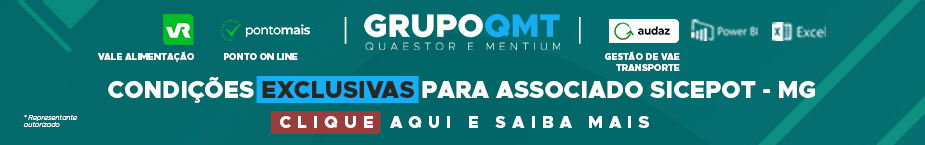 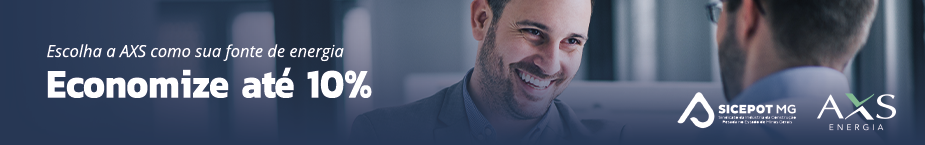 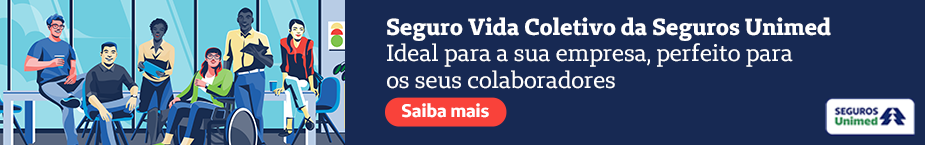 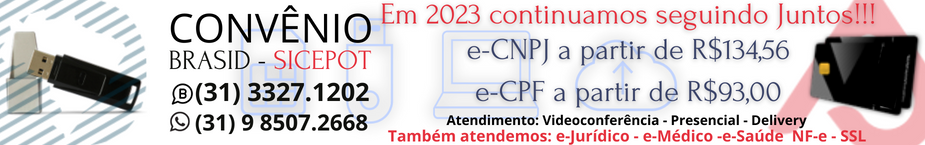 ÓRGÃO LICITANTE: COPASA-MGEDITAL: Nº CPLI. 1120230051Endereço: Rua Carangola, 606, térreo, bairro Santo Antônio, Belo Horizonte/MG.Informações: Telefone: (31) 3250-1618/1619. Fax: (31) 3250-1670/1317. E-mail: Endereço: Rua Carangola, 606, térreo, bairro Santo Antônio, Belo Horizonte/MG.Informações: Telefone: (31) 3250-1618/1619. Fax: (31) 3250-1670/1317. E-mail: OBJETO: Execução, com fornecimento parcial de materiais, das obras e serviços para a Complementação da 1ª etapa da Ampliação e Melhorias do Sistema de Esgotamento Sanitário da sede do município de São João Nepomuceno / MG.DATAS: Entrega: até às 08:30 do dia 01/06/2023Abertura: às 08:30 do dia 01/06/2023Prazo total para execução:  24 mesesVALORESVALORESValor Estimado da ObraCapital Social Igual ou SuperiorR$ 12.466.009,73-CAPACIDADE TÉCNICA: a) Rede de esgoto ou pluvial com diâmetro nominal (DN) igual ou superior a 150 (cento e cinquenta); b) Estação Elevatória de Esgoto com potência igual ou superior a 25 (vinte e cinco) cv ou vazão igual ou superior a 10 (dez) l/s. CAPACIDADE TÉCNICA: a) Rede de esgoto ou pluvial com diâmetro nominal (DN) igual ou superior a 150 (cento e cinquenta); b) Estação Elevatória de Esgoto com potência igual ou superior a 25 (vinte e cinco) cv ou vazão igual ou superior a 10 (dez) l/s. CAPACIDADE OPERACIONAL: a) Rede de esgoto ou pluvial com diâmetro nominal (DN) igual ou superior a 150 (cento e cinquenta) e com extensão igual ou superior a 6.800 (seis mil e oitocentos) m b) Estação Elevatória de Esgoto com potência igual ou superior a 25 (vinte e cinco) cv ou vazão igual ou superior a 10 (dez) l/s; c) Armadura de aço para concreto armado com quantidade igual ou superior a 13.000 (treze mil) kg; d) Pavimento asfáltico (CBUQ e/ou PMF) com quantidade igual ou superior a 3.000 (três mil) m²; e) Pavimentação de pista em poliédrico e/ou em paralelepípedo e/ou em pré-moldados de concreto, com quantidade igual ou superior a 3.900 (três mil e novecentos) m²; f) Contenção de gabião, com quantidade igual ou superior a 300 (trezentos) m³; g) Estrutura de escoramento de vala por qualquer processo, com quantidade igual ou superior a 21.000 (vinte e um mil) m². CAPACIDADE OPERACIONAL: a) Rede de esgoto ou pluvial com diâmetro nominal (DN) igual ou superior a 150 (cento e cinquenta) e com extensão igual ou superior a 6.800 (seis mil e oitocentos) m b) Estação Elevatória de Esgoto com potência igual ou superior a 25 (vinte e cinco) cv ou vazão igual ou superior a 10 (dez) l/s; c) Armadura de aço para concreto armado com quantidade igual ou superior a 13.000 (treze mil) kg; d) Pavimento asfáltico (CBUQ e/ou PMF) com quantidade igual ou superior a 3.000 (três mil) m²; e) Pavimentação de pista em poliédrico e/ou em paralelepípedo e/ou em pré-moldados de concreto, com quantidade igual ou superior a 3.900 (três mil e novecentos) m²; f) Contenção de gabião, com quantidade igual ou superior a 300 (trezentos) m³; g) Estrutura de escoramento de vala por qualquer processo, com quantidade igual ou superior a 21.000 (vinte e um mil) m². ÍNDICES ECONÔMICOS: conforme edital.ÍNDICES ECONÔMICOS: conforme edital.OBSERVAÇÕES: Mais informações e o caderno de licitação poderão ser obtidos, gratuitamente, através de download no endereço: www.copasa.com.br (link: licitações e contratos/licitações, pesquisar pelo número da licitação).OBSERVAÇÕES: Mais informações e o caderno de licitação poderão ser obtidos, gratuitamente, através de download no endereço: www.copasa.com.br (link: licitações e contratos/licitações, pesquisar pelo número da licitação).ÓRGÃO LICITANTE: COPASA-MGEDITAL: Nº CPLI. 1120230055Endereço: Rua Carangola, 606, térreo, bairro Santo Antônio, Belo Horizonte/MG.Informações: Telefone: (31) 3250-1618/1619. Fax: (31) 3250-1670/1317. E-mail: Endereço: Rua Carangola, 606, térreo, bairro Santo Antônio, Belo Horizonte/MG.Informações: Telefone: (31) 3250-1618/1619. Fax: (31) 3250-1670/1317. E-mail: OBJETO: Execução, com fornecimento parcial de materiais, das obras e serviços de Crescimento Vegetativo, Manutenção e Melhorias Operacionais de Água em ligações prediais e redes menores que DN 200, na área de abrangência da Gerência Regional Frutal – GRFL da COPASA MG, incluindo os municípios, vilas e favelas.DATAS: Entrega: até às 14:30 do dia 01/06/2023Abertura: às 14:30 do dia 01/06/2023Prazo total para execução:  20 mesesVALORESVALORESValor Estimado da ObraCapital Social Igual ou SuperiorR$ 14.463.369,54-CAPACIDADE TÉCNICA: a) Tubulação com diâmetro igual nominal (DN) ou superior a 50(cinquenta);b) Ligação predial de água; c) Correção de vazamento de água ou construção de rede de água.CAPACIDADE TÉCNICA: a) Tubulação com diâmetro igual nominal (DN) ou superior a 50(cinquenta);b) Ligação predial de água; c) Correção de vazamento de água ou construção de rede de água.CAPACIDADE OPERACIONAL: a) Tubulação com diâmetro nominal (DN) igual ou superior a 50 (cinquenta) e com extensão igual ou superior a 3.800 (três mil e oitocentos) m; b) Tubulação em PVC e/ou ferro fundido com diâmetro nominal (DN) igual ou superior a 75 (setenta e cinco) e com extensão igual ou superior a 700 (setecentos) m; c) Ligação predial de água com quantidade igual ou superior a 1.000 (uma mil) un;d) Correção de vazamentos de água em rede e/ou ramal, em pista e/ou passeio, em qualquer diâmetro, com quantidade igual ou superior a 4.900 (quatro mil e novecentas) un ou rede de água com diâmetro nominal (DN) igual ou superior a 50 (cinquenta) e com extensão igual ou superior a 9.800 (nove mil e oitocentos) m;e) Pavimento asfáltico (CBUQ e/ou PMF), com quantidade igual ou superior a 4.700 (quatro mil e setecentos) m².CAPACIDADE OPERACIONAL: a) Tubulação com diâmetro nominal (DN) igual ou superior a 50 (cinquenta) e com extensão igual ou superior a 3.800 (três mil e oitocentos) m; b) Tubulação em PVC e/ou ferro fundido com diâmetro nominal (DN) igual ou superior a 75 (setenta e cinco) e com extensão igual ou superior a 700 (setecentos) m; c) Ligação predial de água com quantidade igual ou superior a 1.000 (uma mil) un;d) Correção de vazamentos de água em rede e/ou ramal, em pista e/ou passeio, em qualquer diâmetro, com quantidade igual ou superior a 4.900 (quatro mil e novecentas) un ou rede de água com diâmetro nominal (DN) igual ou superior a 50 (cinquenta) e com extensão igual ou superior a 9.800 (nove mil e oitocentos) m;e) Pavimento asfáltico (CBUQ e/ou PMF), com quantidade igual ou superior a 4.700 (quatro mil e setecentos) m².ÍNDICES ECONÔMICOS: conforme edital.ÍNDICES ECONÔMICOS: conforme edital.OBSERVAÇÕES: Mais informações e o caderno de licitação poderão ser obtidos, gratuitamente, através de download no endereço: www.copasa.com.br (link: licitações e contratos/licitações, pesquisar pelo número da licitação).OBSERVAÇÕES: Mais informações e o caderno de licitação poderão ser obtidos, gratuitamente, através de download no endereço: www.copasa.com.br (link: licitações e contratos/licitações, pesquisar pelo número da licitação).ÓRGÃO LICITANTE: COPASA-MGEDITAL: Nº CPLI. 1120230057Endereço: Rua Carangola, 606, térreo, bairro Santo Antônio, Belo Horizonte/MG.Informações: Telefone: (31) 3250-1618/1619. Fax: (31) 3250-1670/1317. E-mail: Endereço: Rua Carangola, 606, térreo, bairro Santo Antônio, Belo Horizonte/MG.Informações: Telefone: (31) 3250-1618/1619. Fax: (31) 3250-1670/1317. E-mail: OBJETO: Execução, com fornecimento parcial de materiais, das obras e serviços de Crescimento Vegetativo, Manutenção e Melhorias Operacionais de Esgoto em ligações prediais e redes menores que DN 400, na área de abrangência da Gerência Regional Frutal – GRFL da COPASA MG, incluindo os municípios, vilas e favelas.DATAS: Entrega: até às 16:30 do dia 01/06/2023Abertura: às 16:30 do dia 01/06/2023Prazo total para execução:  20 mesesVALORESVALORESValor Estimado da ObraCapital Social Igual ou SuperiorR$ 15.778.857,48-CAPACIDADE TÉCNICA: a) Rede de esgoto ou pluvial com diâmetro nominal (DN) igual ou superior 150 (cento e cinquenta);b) Ligação predial de esgoto;c) Manutenção de rede de esgoto;d) Manutenção de ligação predial de esgoto.CAPACIDADE TÉCNICA: a) Rede de esgoto ou pluvial com diâmetro nominal (DN) igual ou superior 150 (cento e cinquenta);b) Ligação predial de esgoto;c) Manutenção de rede de esgoto;d) Manutenção de ligação predial de esgoto.CAPACIDADE OPERACIONAL: a) Rede de esgoto ou pluvial com diâmetro nominal (DN) igual ou superior a 150 (cento e cinquenta) e com extensão igual ou superior a 4.700 (quatro mil e setecentos) m;b) Rede de esgoto ou pluvial em PVC e ferro fundido, com diâmetro nominal (DN) igual ou superior a 200 (duzentos) e com extensão igual ou superior a 1.300 (um mil e trezentos) m;c) Ligação predial de esgoto com quantidade igual ou superior a 500 (quinhentas) un;d) Manutenção de rede de esgoto em pista e/ou passeio, com qualquer profundidade, com quantidade igual ou superior a 500 (quinhentos) m; e) Manutenção de ligação predial de esgoto em pista e/ou passeio, com quantidade igual ou superior a 600 (seiscentos) m ou manutenção de rede de esgoto em pista e/ou passeio, com quantidade igual ou superior a 600 (seiscentos) m; f) Pavimento asfáltico (CBUQ e/ou PMF), com quantidade igual ou superior a 4.100 (quatro mil e cem) m²; g) Limpeza ou desobstrução de redes coletoras, com a utilização de equipamento de hidro jateamento de alta pressão e/ou equipamento combinado de jato/vácuo de alta pressão, com quantidade igual ou superior a 1.200 (uma mil e duzentas) horas.CAPACIDADE OPERACIONAL: a) Rede de esgoto ou pluvial com diâmetro nominal (DN) igual ou superior a 150 (cento e cinquenta) e com extensão igual ou superior a 4.700 (quatro mil e setecentos) m;b) Rede de esgoto ou pluvial em PVC e ferro fundido, com diâmetro nominal (DN) igual ou superior a 200 (duzentos) e com extensão igual ou superior a 1.300 (um mil e trezentos) m;c) Ligação predial de esgoto com quantidade igual ou superior a 500 (quinhentas) un;d) Manutenção de rede de esgoto em pista e/ou passeio, com qualquer profundidade, com quantidade igual ou superior a 500 (quinhentos) m; e) Manutenção de ligação predial de esgoto em pista e/ou passeio, com quantidade igual ou superior a 600 (seiscentos) m ou manutenção de rede de esgoto em pista e/ou passeio, com quantidade igual ou superior a 600 (seiscentos) m; f) Pavimento asfáltico (CBUQ e/ou PMF), com quantidade igual ou superior a 4.100 (quatro mil e cem) m²; g) Limpeza ou desobstrução de redes coletoras, com a utilização de equipamento de hidro jateamento de alta pressão e/ou equipamento combinado de jato/vácuo de alta pressão, com quantidade igual ou superior a 1.200 (uma mil e duzentas) horas.ÍNDICES ECONÔMICOS: conforme edital.ÍNDICES ECONÔMICOS: conforme edital.OBSERVAÇÕES: Mais informações e o caderno de licitação poderão ser obtidos, gratuitamente, através de download no endereço: www.copasa.com.br (link: licitações e contratos/licitações, pesquisar pelo número da licitação).OBSERVAÇÕES: Mais informações e o caderno de licitação poderão ser obtidos, gratuitamente, através de download no endereço: www.copasa.com.br (link: licitações e contratos/licitações, pesquisar pelo número da licitação).ÓRGÃO LICITANTE: DER-MGEDITAL: NOVA DATA - CONCORRÊNCIA Nº 020/2023Endereço: Av. dos Andradas, 1.120, sala 1009, Belo Horizonte/MG.Maiores Informações: Telefone: (31) 3235-1272 - Fax: (31) 3235-1004. E-mail: asl@der.mg.gov.br - site www.der.mg.gov.br Endereço: Av. dos Andradas, 1.120, sala 1009, Belo Horizonte/MG.Maiores Informações: Telefone: (31) 3235-1272 - Fax: (31) 3235-1004. E-mail: asl@der.mg.gov.br - site www.der.mg.gov.br OBJETO: Execução das obras de captação e tratamento de água (eta), para abastecimento da penitenciária Francisco Floriano De Paula, localizada no Município De Governador Valadares, distrito de Nova Floresta, Estado De Minas Gerais.DATAS:ENTREGA DOS ENVELOPES: até às 17:00 horas do dia 17/05/2023.ABERTURA DA LICITAÇÃO: às 09:00 horas do dia 18/05/2023.O prazo máximo para a execução dos serviços:  540 dias.VALORESVALORESValor Estimado da ObraCapital Social Igual ou SuperiorR$ 3.830.793,69R$ -CAPACIDADE TÉCNICA: DOCUMENTO H.16: ATESTADO(S) DE CAPACIDADE TÉCNICA DO RESPONSÁVEL TÉCNICO da empresa, fornecido por pessoa jurídica de direito público ou privado, devidamente certificado pelo Conselho Regional de Engenharia e Agronomia – CREA ou pelo Conselho de Arquitetura e Urbanismo de Minas Gerais - CAU, acompanhado da respectiva Certidão de Acervo Técnico – CAT, comprovando ter Executado Obras de Captação e de Estação de Tratamento de Água, em serviços pertinentes e compatíveis com as características do objeto.CAPACIDADE TÉCNICA: DOCUMENTO H.16: ATESTADO(S) DE CAPACIDADE TÉCNICA DO RESPONSÁVEL TÉCNICO da empresa, fornecido por pessoa jurídica de direito público ou privado, devidamente certificado pelo Conselho Regional de Engenharia e Agronomia – CREA ou pelo Conselho de Arquitetura e Urbanismo de Minas Gerais - CAU, acompanhado da respectiva Certidão de Acervo Técnico – CAT, comprovando ter Executado Obras de Captação e de Estação de Tratamento de Água, em serviços pertinentes e compatíveis com as características do objeto.CAPACIDADE OPERACIONAL:  DOCUMENTO H.17: COMPROVAÇÃO DE APTIDÃO DE DESEMPENHO TÉCNICO DA LICITANTE, por meio de atestado(s) ou certidão(ões), fornecidos por pessoa jurídica de direito público ou privado, em nome da licitante, comprovando ter Executado Obras de Captação e de Estação de Tratamento de Água, em serviços pertinentes e compatíveis com as características do objeto.
 CAPACIDADE OPERACIONAL:  DOCUMENTO H.17: COMPROVAÇÃO DE APTIDÃO DE DESEMPENHO TÉCNICO DA LICITANTE, por meio de atestado(s) ou certidão(ões), fornecidos por pessoa jurídica de direito público ou privado, em nome da licitante, comprovando ter Executado Obras de Captação e de Estação de Tratamento de Água, em serviços pertinentes e compatíveis com as características do objeto.
 ÍNDICES ECONÔMICOS: Conforme edital. ÍNDICES ECONÔMICOS: Conforme edital. OBSERVAÇÕES: Pedidos de esclarecimento e impugnações ao instrumento convocatório poderão ser feitos em até 5 (cinco) dias úteis antes da data de abertura de propostas. As impugnações deverão ser formalizadas por escrito ao Diretor Geral do DER/MG, através do Presidente da Comissão de Licitação e protocolizadas no Setor de Protocolo e Arquivo do DER/MG. As respostas aos pedidos de esclarecimentos e impugnação serão divulgadas no site do DER/MG: http://www.der.mg.gov.br/transparencia/licitacoes, antes da abertura dos envelopes contendo as propostas.OBSERVAÇÕES: Pedidos de esclarecimento e impugnações ao instrumento convocatório poderão ser feitos em até 5 (cinco) dias úteis antes da data de abertura de propostas. As impugnações deverão ser formalizadas por escrito ao Diretor Geral do DER/MG, através do Presidente da Comissão de Licitação e protocolizadas no Setor de Protocolo e Arquivo do DER/MG. As respostas aos pedidos de esclarecimentos e impugnação serão divulgadas no site do DER/MG: http://www.der.mg.gov.br/transparencia/licitacoes, antes da abertura dos envelopes contendo as propostas.